CV for Flemming PlatzUddannelsesmæssig baggrund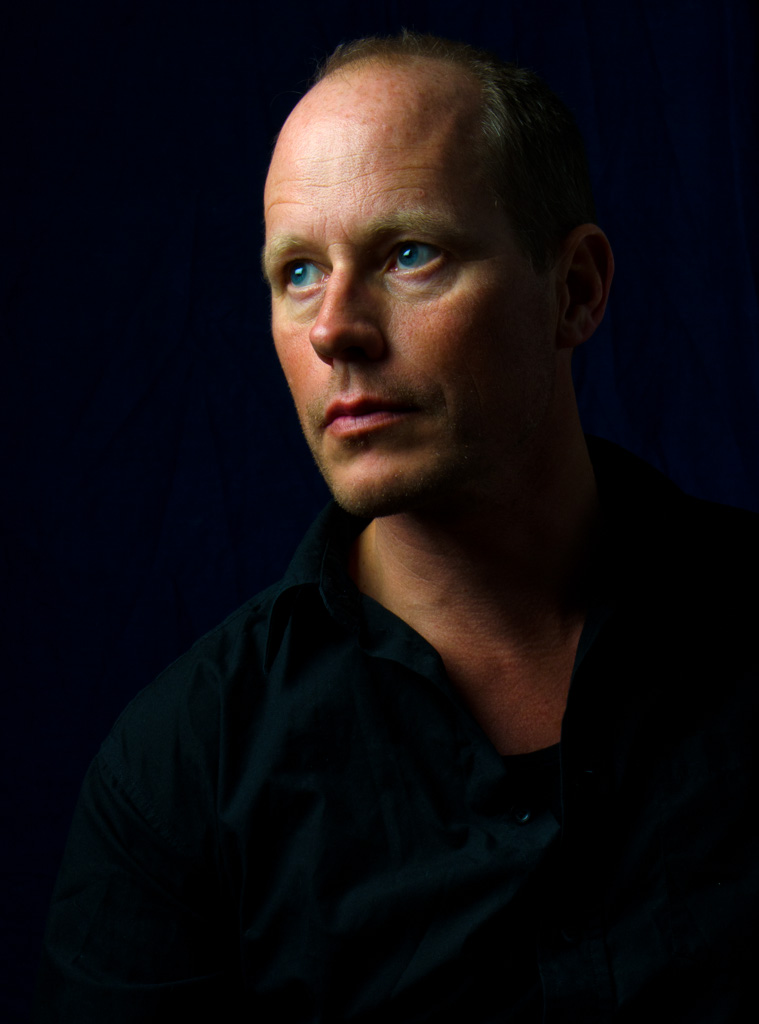 PD i psykologi – Mindfulness, Low Arousal og stressregulering ved ADHD 2015Diverse kurser indenfor specialpædagogikken 2008-2013Coach 2006 E-learning og fjernundervisning – Jensens Bureau 2001Cand.pæd. i voksenpædagogik 1995-2000Læreruddannelse 1987-1991Udgivelser2013: Viden er en forudsætning for pædagogisk og læringsmæssig handlen i specialpædagogikken – Antologi om specialpædagogik Unge Pædagoger Bladet skolestart: Lærer og pædagogsamarbejdet i specialklasser, Januar 2013Relationer og anerkendelse - specialpædagogisk værktøjskasse for lærere og pædagoger, Via Systime 2010Kronik: Så drop dog den faglighed, Undervisere 2009Boganmeldelser om pædagogik, specialpædagogik og psykologi på www.folkeskolen.dkTo artikler til internt skoleblad: om Inklusion og om hvad man som lærer arbejder med i en specialklasse. Kursusholder/foredrag om specialpædagogikEfteruddannelse for præster om inklusion af elever med særlige behov – Teologisk Pædagogisk Center Løgumkloster November 2013Handi-info: ADHD og konflikthåndtering, Løbende foredrag i Rønde/Randers – ca hvert ½ årHandi – info: Vejledning af økonomiske rådgivere for unge med ADHD – forår og efterår 2013Oplæg om ADHD – og de svære overgange fra barn til voksen – Århus Rådhus 2013Lærer i specialklasser med generelle indlæringsvanskeligheder, Høje Kolstrup skole Åbenrå 2013Efteruddannelse for præster om elever med ADHD og Autisme - Løgumkloster Højskole 2012Værktøjskasse for lærere og pædagoger i specialklasser og på specialskoler, CFU lillebælt november 2012Inklusion af alle hvordan gør vi det? www.confex.dk november 2012Efteruddannelse for præster om inklusion af elever med særlige behov - Løgumkloster Højskole 2012 ADHD og konflikthåndtering, Århus kommune 2010/2011Relationer og anerkendelse i specialpædagogikken, Nordre skole Viborg 2011 Relationer og anerkendelse, skolebogmessen 2011 Hvordan forstår vi de problematikker unge med særlige behov har med en relationel og anerkendende tilgang?  Århus købmandsskole 2011Værktøjskasse for lærere og pædagoger i specialklasser og på specialskoler, CFU lillebælt 2011/2012Erhvervsmæssig baggrund de sidste årSamarbejde med Mobilize med og Ididakt angående mindfulness, stresshåndtering og teknologiske hjælpemidler 2015Samarbejde med Mobilize Me omkring teknologistøttende hjælpemidler 2014Netværksmøder angående overgange fra barn til voksen med udviklingsforstyrrelser 2014Medforfatter på en projektansøgning til Velux fonden, i samarbejde med Social+, omkring talent og ADHD hos voksneAnsat som anmelder på www.folkeskolen.dk - indenfor specialpædagogik og psykologi, samt anmeldelser af Apps som kompenserer for udviklingsforstyrrelserSkovvangsskolen Århus 2008- SpecialklasselærerSkjoldhøjskolen Århus 2007 - 2008 SpecialklasselærerFOA Århus efterår 2007 Kursus i coachingFOF Århus efterår 2007 - 2010 – holdt løbende 10 kurser i coachingOdder højskole projektledelse i samarbejde med JCVU afspændingspædagoguddannelsenOdder Højskole september 2007 kursus i coachingDiakonhøjskolen Århus 2007 Pædagoguddannelsen SOSU Århus 2007 Valgfag i Målsætning og CoachingFysioterapeutskolen Århus 2006 Studieteknik og patientsamtale Assistentuddannelsen SOSU Århus 2006 - 2007 Pædagogik, psykologi og ITSOSU Århus 2005 PædagogikOdder højskole 2005 - 2007 Praktisk PsykologiListen er langt fra udtømmende og indeholder såvel 2 andre højskoler, produktionsskole, projekter under EU´s socialfond m.m.Sprog og It-kundskaberOffice pakken Over middel niveauAndre IT-værktøjer Over middel niveauEngelsk Over middel niveauKontaktinfo Flemming Platz
Steen Billes Torv 1, 1 th.
8200 Århus NTlf 22824080
Mail: flemmingplatz@hotmail.com
Web: www.flemmingplatz.dk